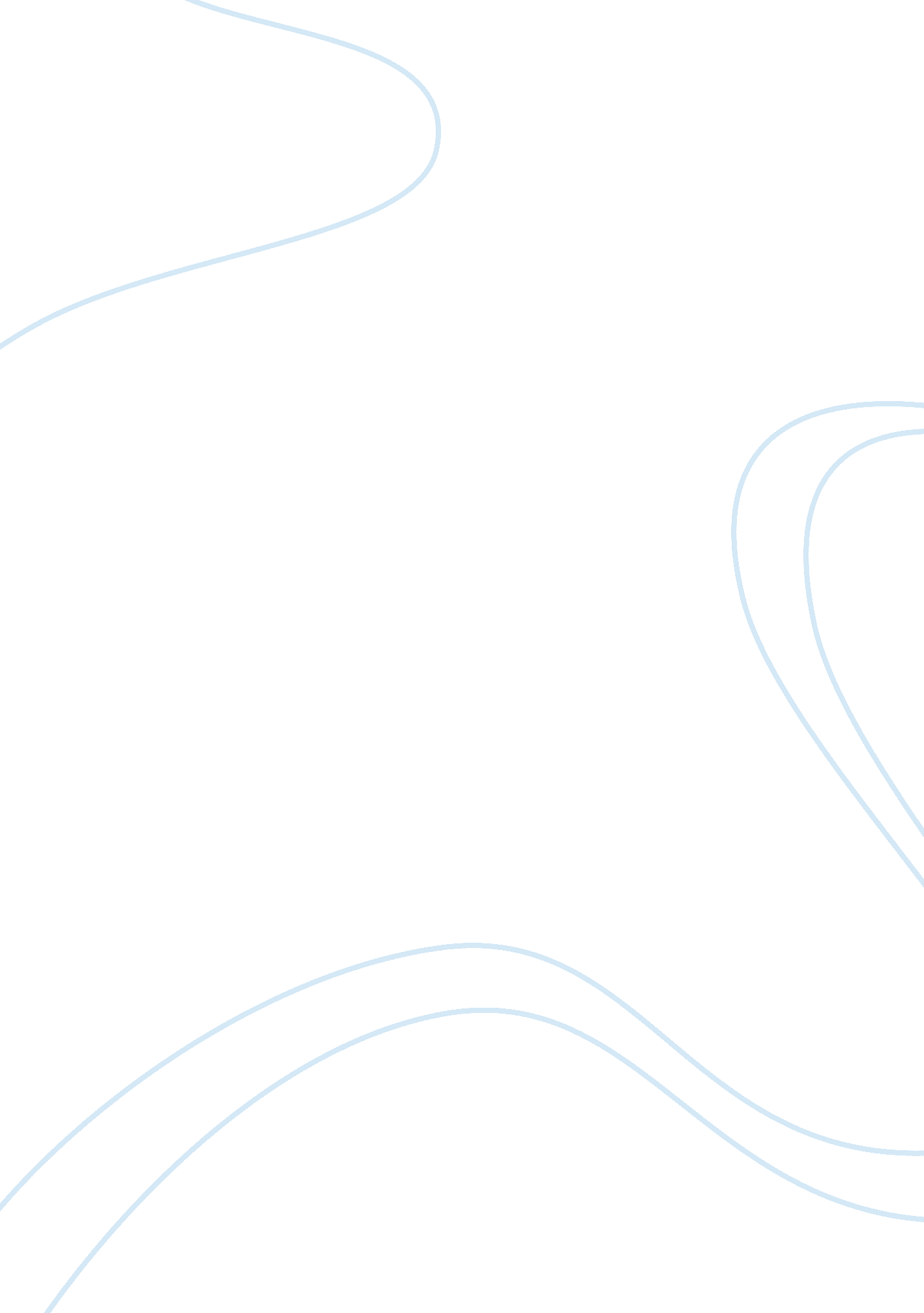 Apricot seeds for cancer treatmentHealth & Medicine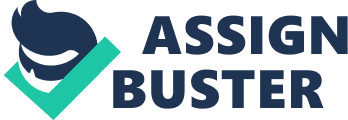 The natural treatment mechanism that has come to my attention thee use of apricot seeds. Apricot seeds are also known as laetrile or vitamin B 17. Because of its natural treatment meechanism “ laetrile is the one most used alternative cancer treatment” (Serfontein, 2011, p. 273). However, laetrile that is found in apricot seeds contains cyanide and benzaldehyde which are very dangerous elements when injected directly in the body. However, cyanide and benzaldehyde exists as compounds of other elements when extracted from plants, in this form they are not harmful to the body (Serfontein, 2011). When cyanide and benzaldehyde exist as part of other compounds they are able to get in and out of normal cells without causing them harm, however once they get into cancer cells “ the cells contain enzymes which hydrolyze cyanogenic glycosides to liberate free hydrogen cyanide and benzaldehyde both of which are highly toxic and kills the cancer cells” (Serfontein, 2011, p. 273). 
Jason Vale had been cured of cancer by the use of apricot seeds and he also presents evidence of this success (Sade, 2014). Although, MDA prohibits doctors from recommending apricot seeds to patients the product is legal and is sold in the market (Sade, 2014). My research will involve testing the validity of the use of Laetrile medication as a treatment of cancer. The research will involve the monitoring of three patients as they exclusively use the Laetrile product. The research activity will involve a weekly monitoring recording of the progress of patients as they continue with their medication. With background literature, the expected results from this research are due to be positive. A positive result will mean that a possible alternative natural cheap and natural way of cancer treatment will be available. 